Participant flow diagram: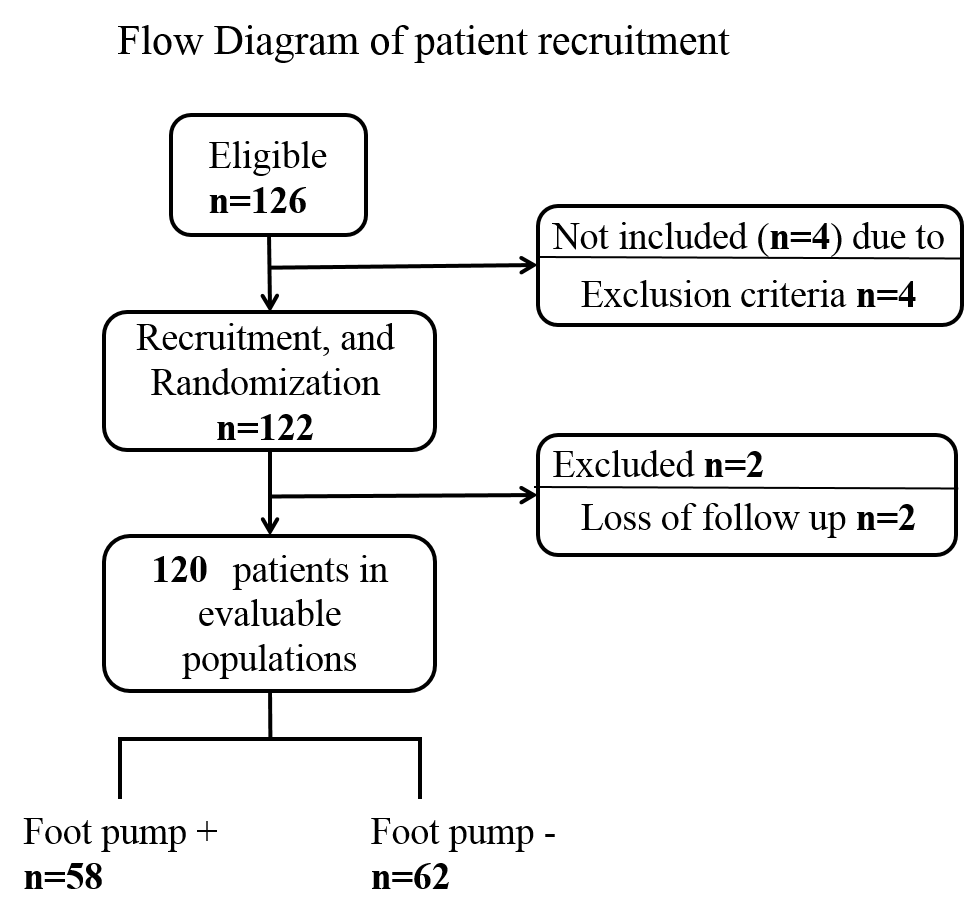 Baseline Characteristics:Outcome measures:Adverse eventsBaseline characteristics of the patients with or without foot pumpBaseline characteristics of the patients with or without foot pumpBaseline characteristics of the patients with or without foot pumpBaseline characteristics of the patients with or without foot pumpn=120n=120p valueFoot Pump + Foot Pump -p valuen= 58 n=62p valueGender(male/female)9/4911/510.7438Age-yr　　　　　Mean±SD73.0±7.274.3±6.10.4282　　　　　Range54-8457-85Height-cm151.2±7.2152.0±7.10.3581Weight-Kg60.1±11.162.4±10.10.3021BMI26.2±4.027.1±4.20.3608RA/OA12/4611/510.6818History of venous thrombosis-no.(%)3 (5.2%)3 (4.8%)0.9332Comorbidities　　　　　Hypertension39 (67.2%)42 (67.7%)0.9533　　　　　Ischemic heart disease4 (6.9%)2 (3.2%)0.3565　　　　　Diabetes17 (29.3%)10 (16.1%)0.084　　　　　Cerebrovascular disease6 (10.3%)4 (6.5%)0.4406Operetion Time-(min)　　　　　Mean±SD96.8±24.591.5±22.00.1257Prophylaxis             Edoxaban (duration)20.4±7.3mg/day (11.6±1.7days)21.3±7.5mg/day (11.3±2.0days) 0.5224Abbreviations: BMI; body mass index, OA; osteoarthritis, RA; rheumatoid arthritis, SD; standard deviationAbbreviations: BMI; body mass index, OA; osteoarthritis, RA; rheumatoid arthritis, SD; standard deviationAbbreviations: BMI; body mass index, OA; osteoarthritis, RA; rheumatoid arthritis, SD; standard deviationAbbreviations: BMI; body mass index, OA; osteoarthritis, RA; rheumatoid arthritis, SD; standard deviationIncidences of primary effectiveness outcomes in patients receiving TKAIncidences of primary effectiveness outcomes in patients receiving TKAIncidences of primary effectiveness outcomes in patients receiving TKAFoot Pump (+)Foot Pump (-)n=58(%)n=62(%)All venous thromboembolism18 (31.0)11 (17.7)     symptomatic DVT (up to POD28)3 (5.2)1 (1.6)          Distal3 (5.2)1 (1.6)          Proximal00     non-symptomatic DVT (up to POD10)15 (25.9)10 (16.1)          Distal15 (25.9)10 (16.1)          Proximal00   PE (up to POD28)00Abbreviations: DVT; deep vein thrombosis, PE; pulmonary embolism, POD; postoperative Day, TKA ; total knee arthroplastyAbbreviations: DVT; deep vein thrombosis, PE; pulmonary embolism, POD; postoperative Day, TKA ; total knee arthroplastyAbbreviations: DVT; deep vein thrombosis, PE; pulmonary embolism, POD; postoperative Day, TKA ; total knee arthroplastyIncidences of bleeding in patients receiving TKAIncidences of bleeding in patients receiving TKAIncidences of bleeding in patients receiving TKAIncidences of bleeding in patients receiving TKAIncidences of bleeding in patients receiving TKAFoot Pump（+）
n=58(%)Foot Pump（-）
n=62(%)OR (95% CI)pAll bleeding events no.(%)5 (8.6)8 (12.9)0.637 (0.197-2.057)0.4507Major bleeding3 (5.1)3(4.8)1.073 (0.208-5.539)0.9332      Wound hematoma2 (3.4)2 (3.2)      Bleeding requiring of ≧2 units of transfusion1 (1.7)1 (1.6)      Bleeding contributing to death00Minor bleeding2 (3.4)5 (8.0)